A  Level BusinessBridging Unit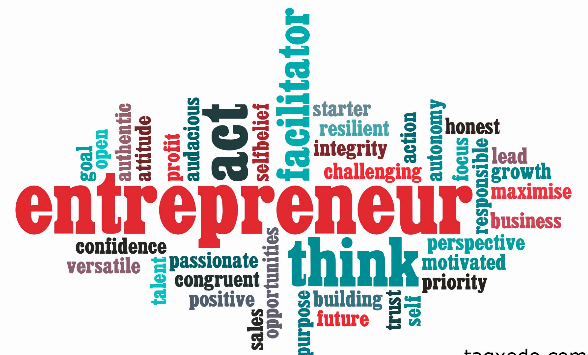 Year 12 – 13Task 1: A3 Revision SheetsEnsure that you have completed all of the A3 revision sheets you were given before the school closure. You should then make a note of any topics from Theme 1 or 2 that you fell you would benefit from revisiting in September.You should choose  two from each theme;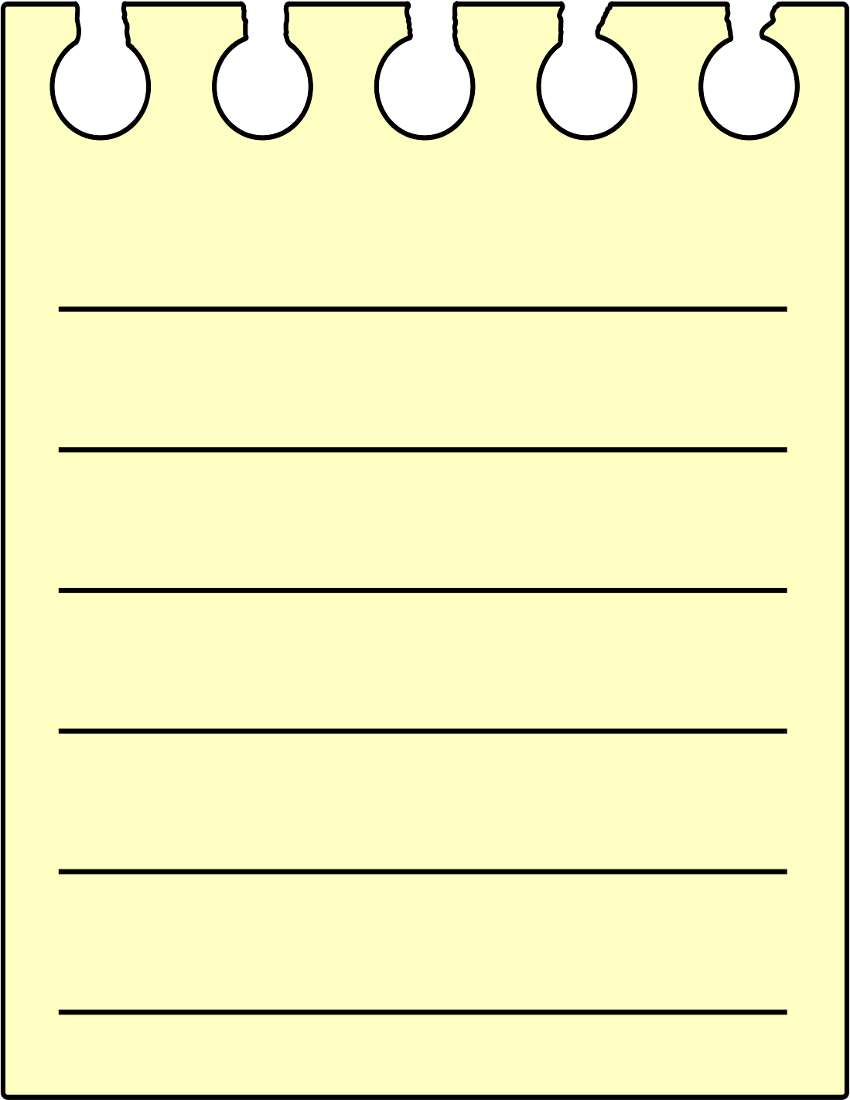 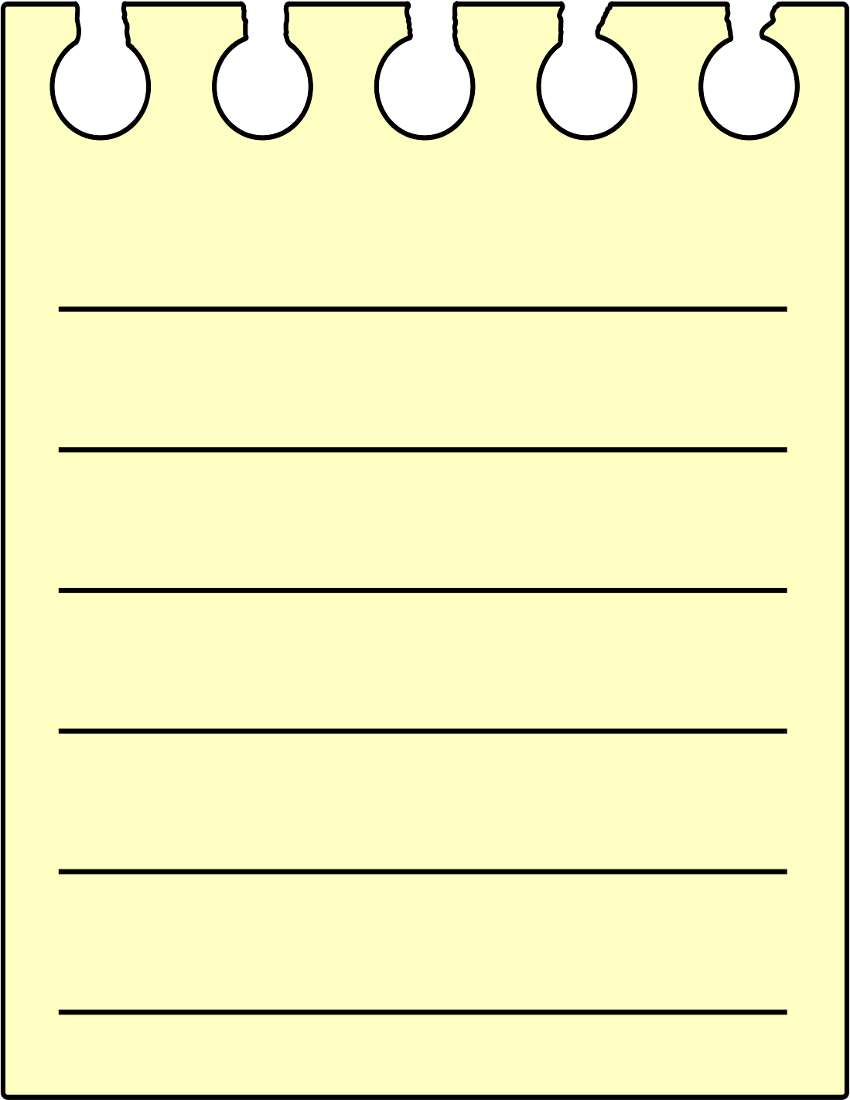 Task 2: Planning for a new EnterpriseA successful entrepreneur needs to understand the market, have determination, passion, and resilience and be able to take and cope with risk.Task 3: Extended WritingBlue ChallengeExplain one advantage to an entrepreneur of your choice of being able to take risks. (4)Purple ChallengeAssess two of the most important characteristics of an entrepreneur.Pink Challenge (8)Pink ChallengeThinking about your new enterprise idea in task 2, evaluate the benefits and drawbacks to you personally of starting that business. (20)______________________________________________________________________________________________________________________________________________________________________________________________________________________________________________________________________________________________________________________________________________________________________________________________________________________________________________________________________________________________________________________________________________________________________________________________________________________________________________________________________________________________________________________________________________________________________________________________________________________________________________________________________________________________________________________________________________________________________________________________________________________________________________________________________________________________________________________________________________________________________________________________________________________________________________________________________________________________________________________________________________________________________________________________________________________________________________________________________________________________________________________________________________________________________________________________________________________________________________________________________________________________________________________________________________________________________Task 4: Barriers to entrepreneurship.One barrier to entrepreneurship is lack of finance.  Carry out research and find more examples of barriers.  Present your findings in a though shower below.Task 5: Entrepreneur motivesEntrepreneur motives can be broken down into financial and non-financial motives.Complete the table below to show a range of both types of motives.  The first one has been done for you.Task 6: Types of OwnershipComplete the table below to show examples of ownership types and their relevant advantages and disadvantages to the business.Financial MotivesNon-financial MotivesProfit maximisationIndependenceType of BusinessAn exampleAdvantagesDisadvantagesSole TraderPartnershipPrivate Limited CompanyPublic Limited CompanyFranchiseSocial Enterprise